网站新闻发布及审核操作说明一、网站管理平台访问方式校内访问方式一：点击学校官网首页下方的“灵谷寺校区”，如下图所示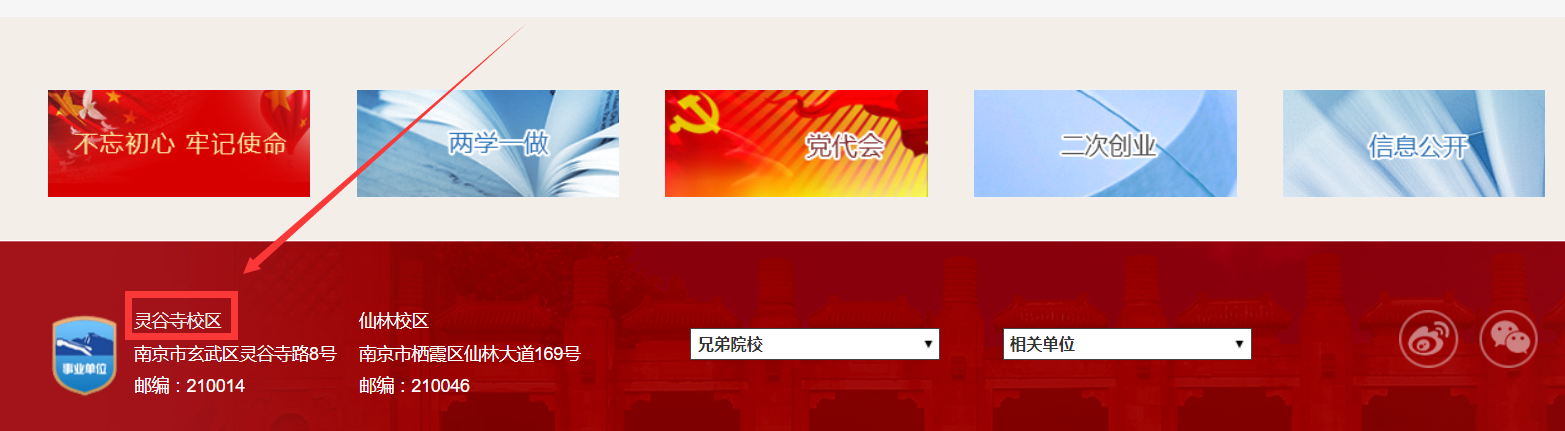 校内访问方式二：访问信息门户的“应用中心”，点击“网站系统管理平台”，如下图所示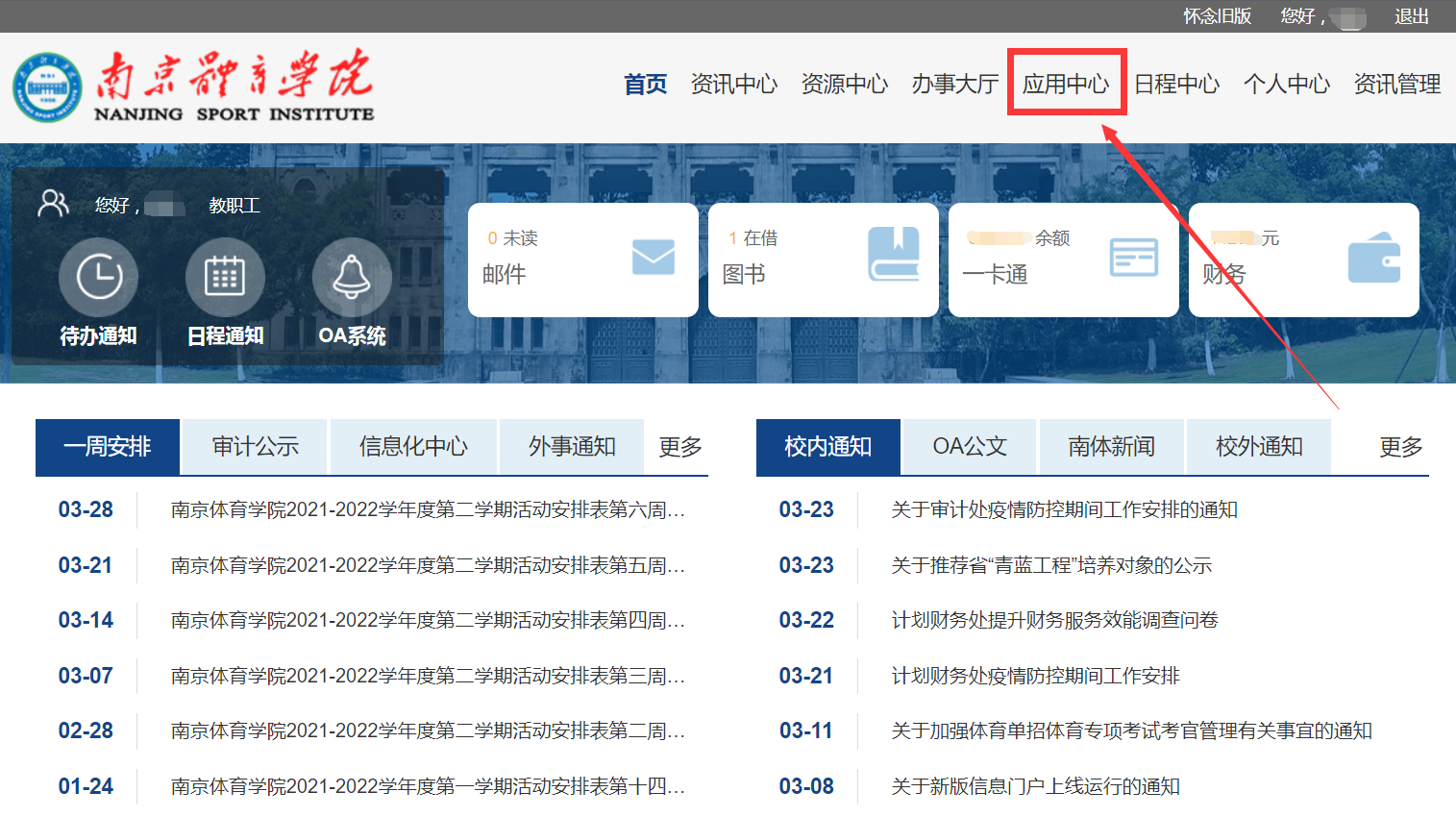 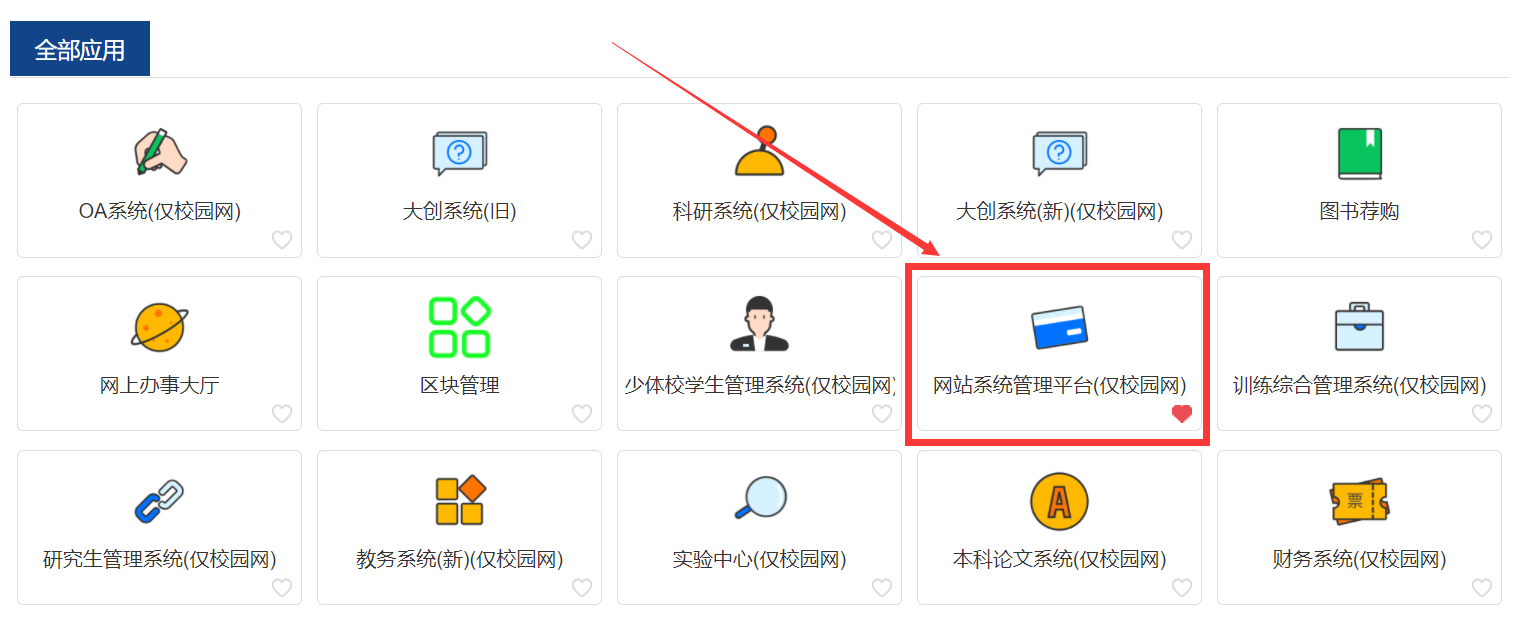 校外访问方式：访问WebVPN（https://webvpn.nsi.edu.cn/），点击“校内应用”-“网站系统管理平台”，如下图所示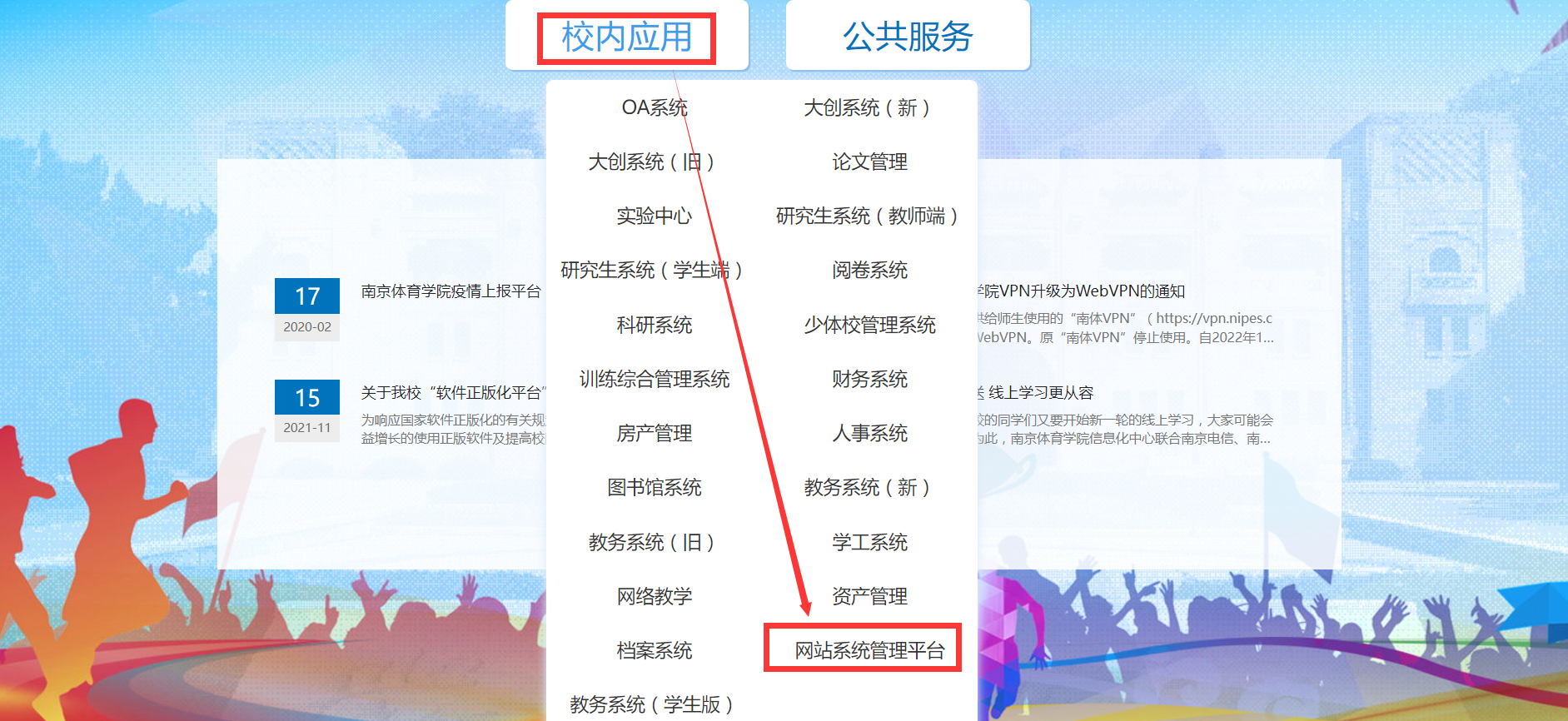 二、网站信息员起草新闻选择“内容管理”-“文档管理”，在对应栏目下新增编辑新闻，如下图所示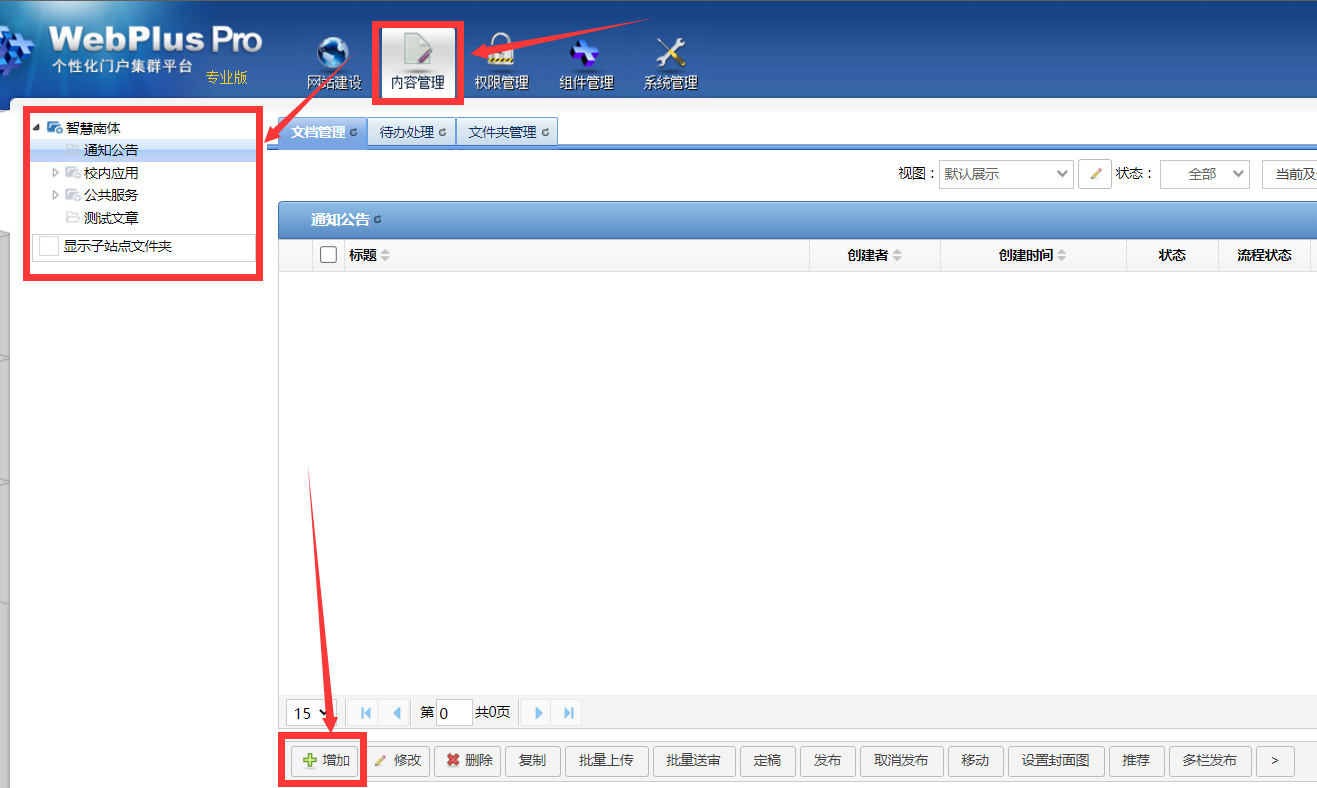 编辑完成后点击“送审”，提交审核，如下图所示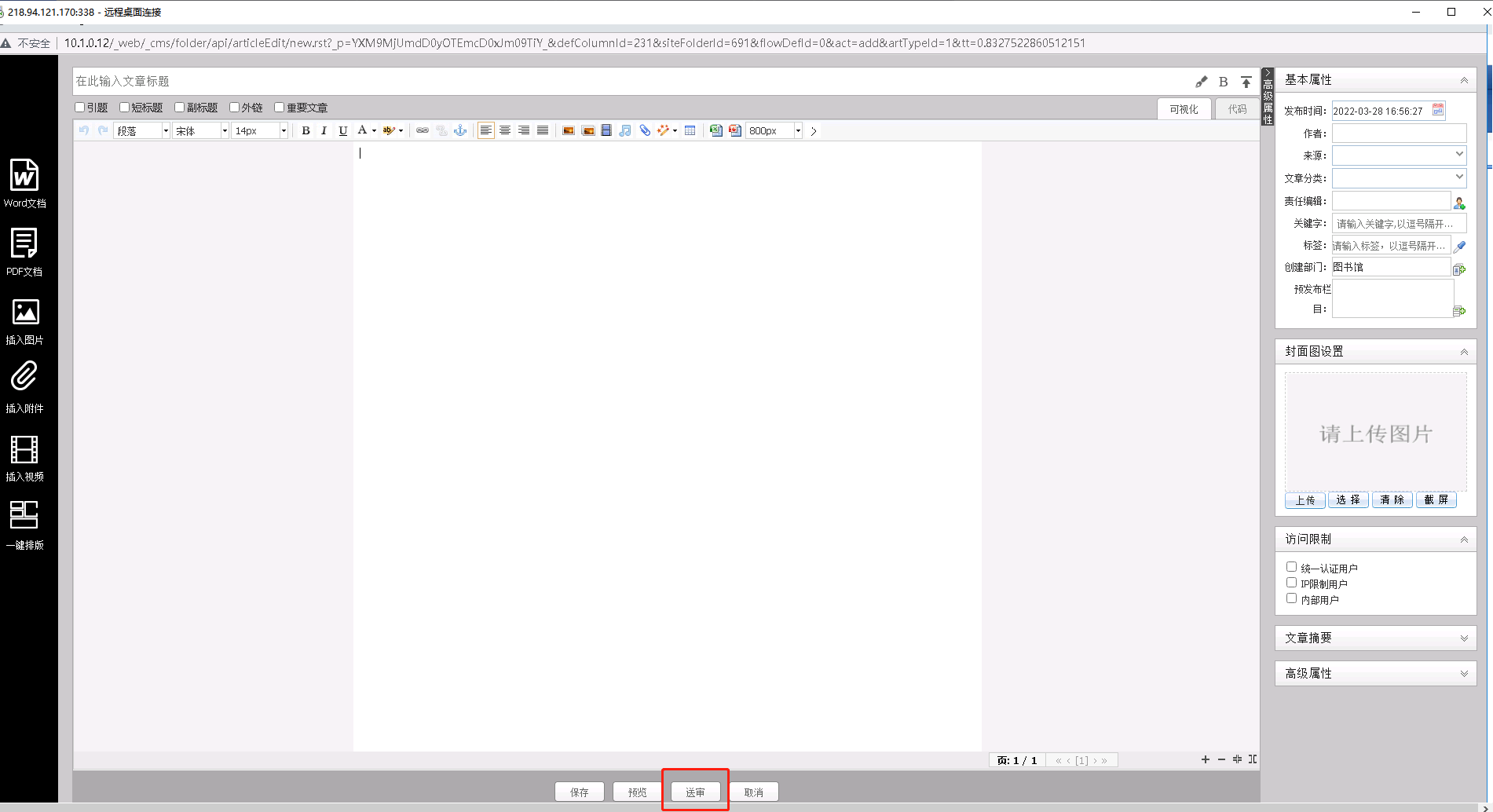 注意：送审中文章网站信息员无权修改三、网站审核人审核文章出现文章送审、文章退回等情况，网站待办信息提示会通过学校统一认证信息门户、手机短信提示、网站管理平台页面弹窗三种方式进行提醒，凡出现待办事项时，涉及的相应网站审核人、网站信息员均可收到上述提醒信息。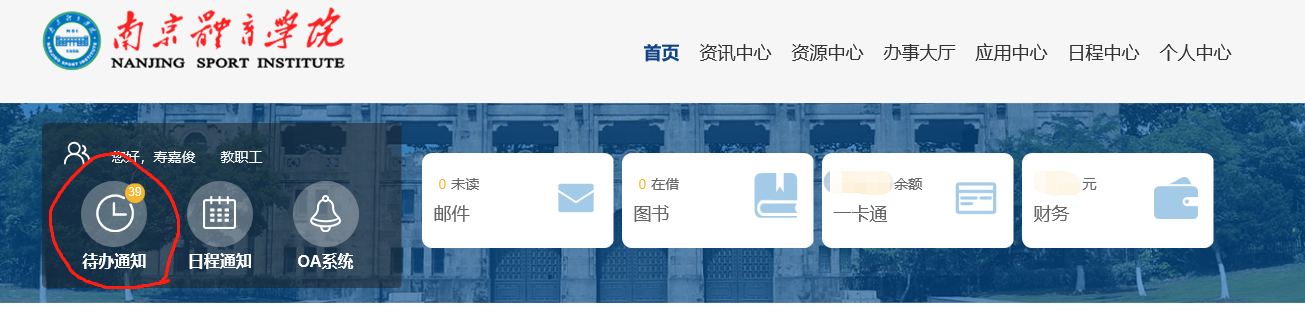 学校网站统一认证信息门户待办通知提醒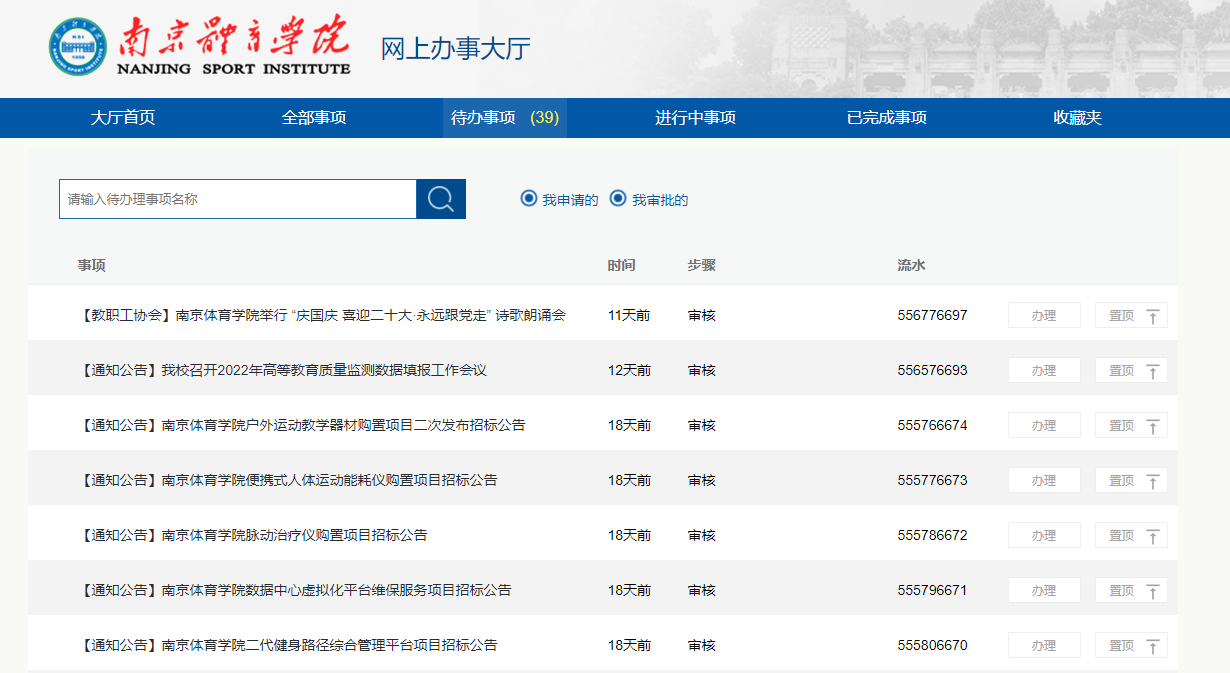 点击待办通知查阅网上办事大厅页面具体提醒信息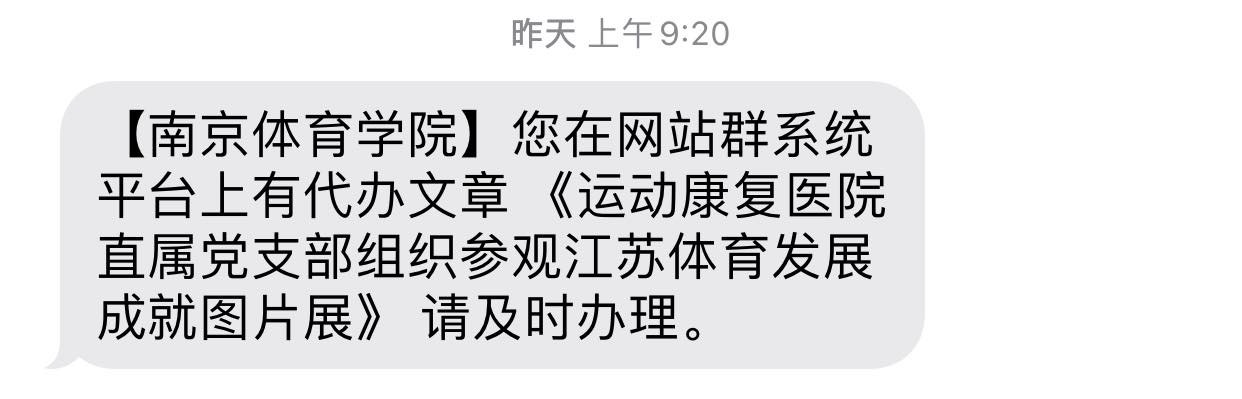 短信提醒信息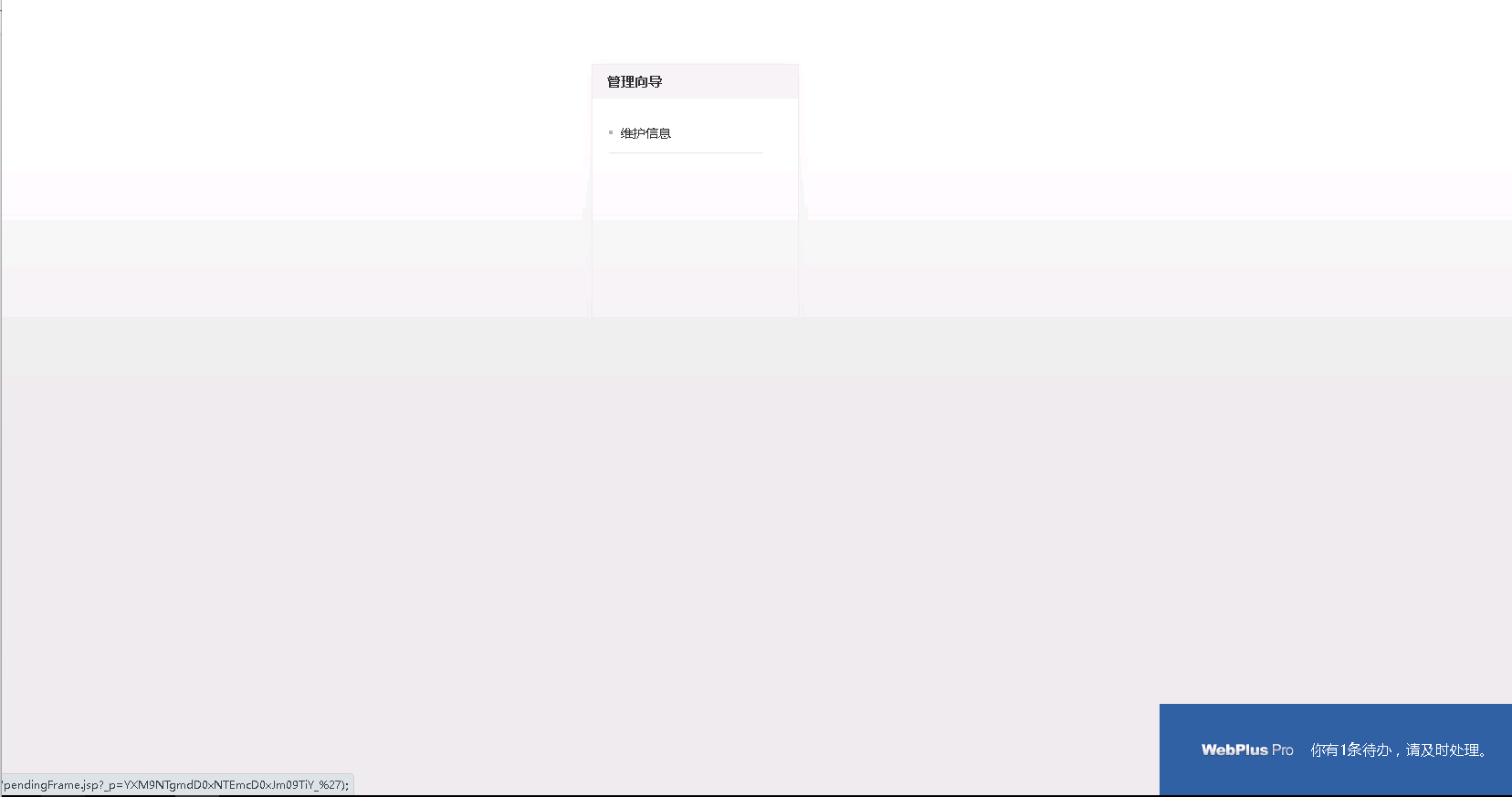 网站管理平台系统页面右下角弹窗提示网站审核人可在右上角看见待办信息（待审核文章）数量，点击后进入审核列表，如下图所示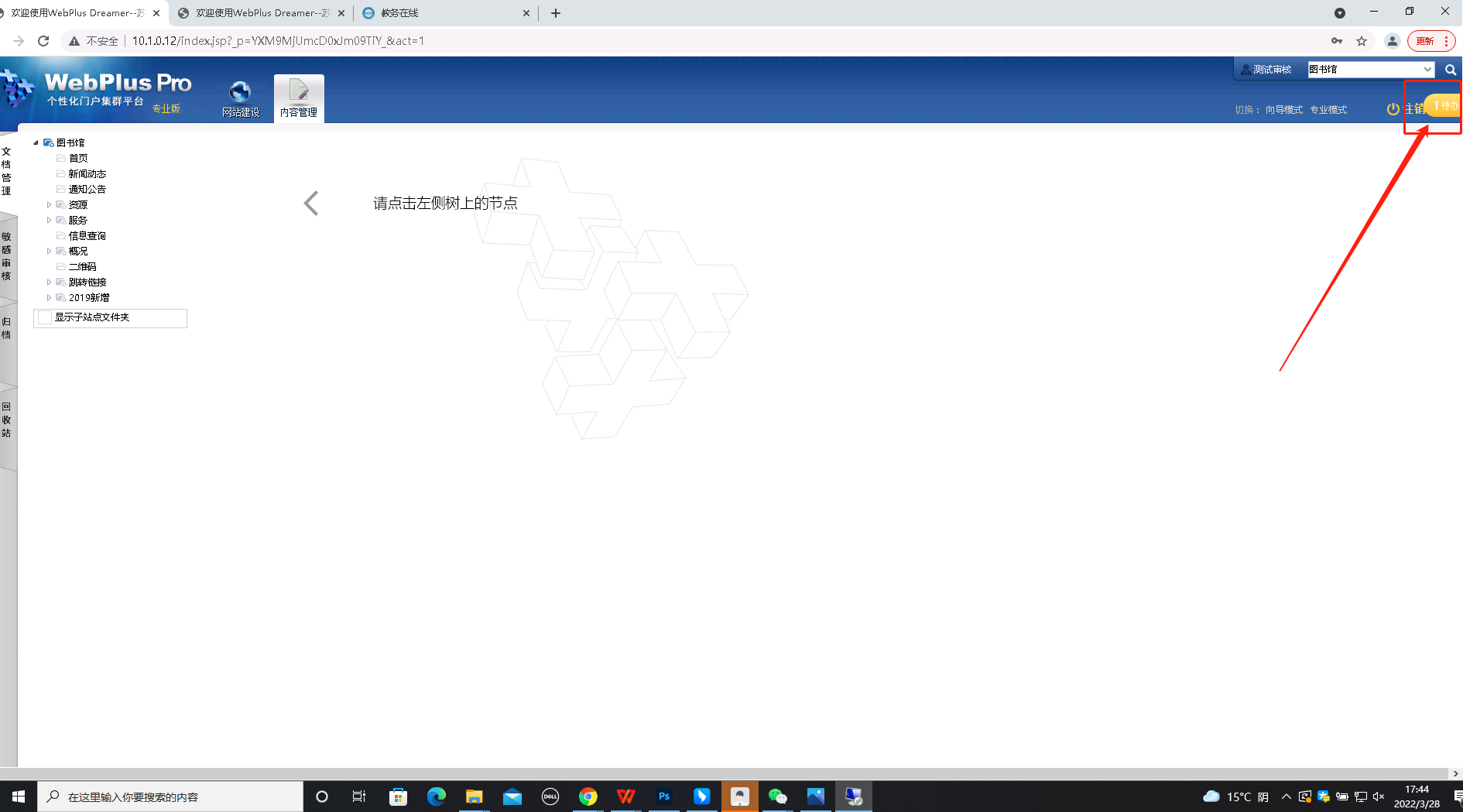 点击每一条文章后面的审核按钮，进入文章的详细内容页面，如下图所示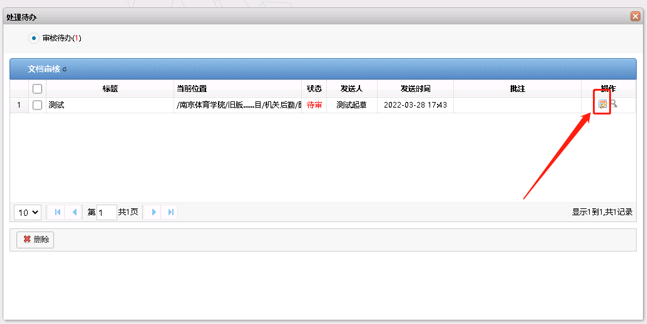 网站审核人可选择“发布”或“退回”按钮“发布” —— 点击后文章正式发布到网站，内容对外可见“退回” —— 点击后退回至网站信息员，需网站信息员重新修改编辑后再次送审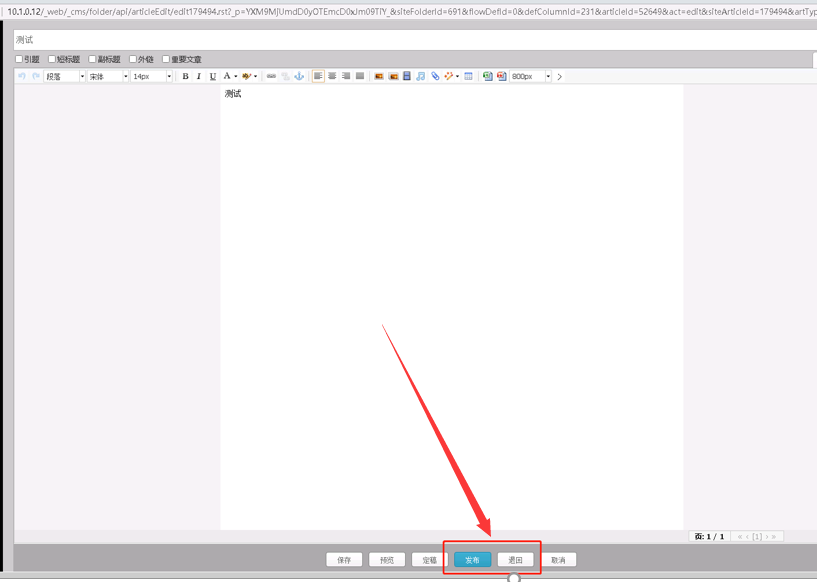 四、网站信息员修改编辑被退回的文章被退回的文章，网站信息员可以在右上角看到待办，点开待办可以进行编辑修改后重新送审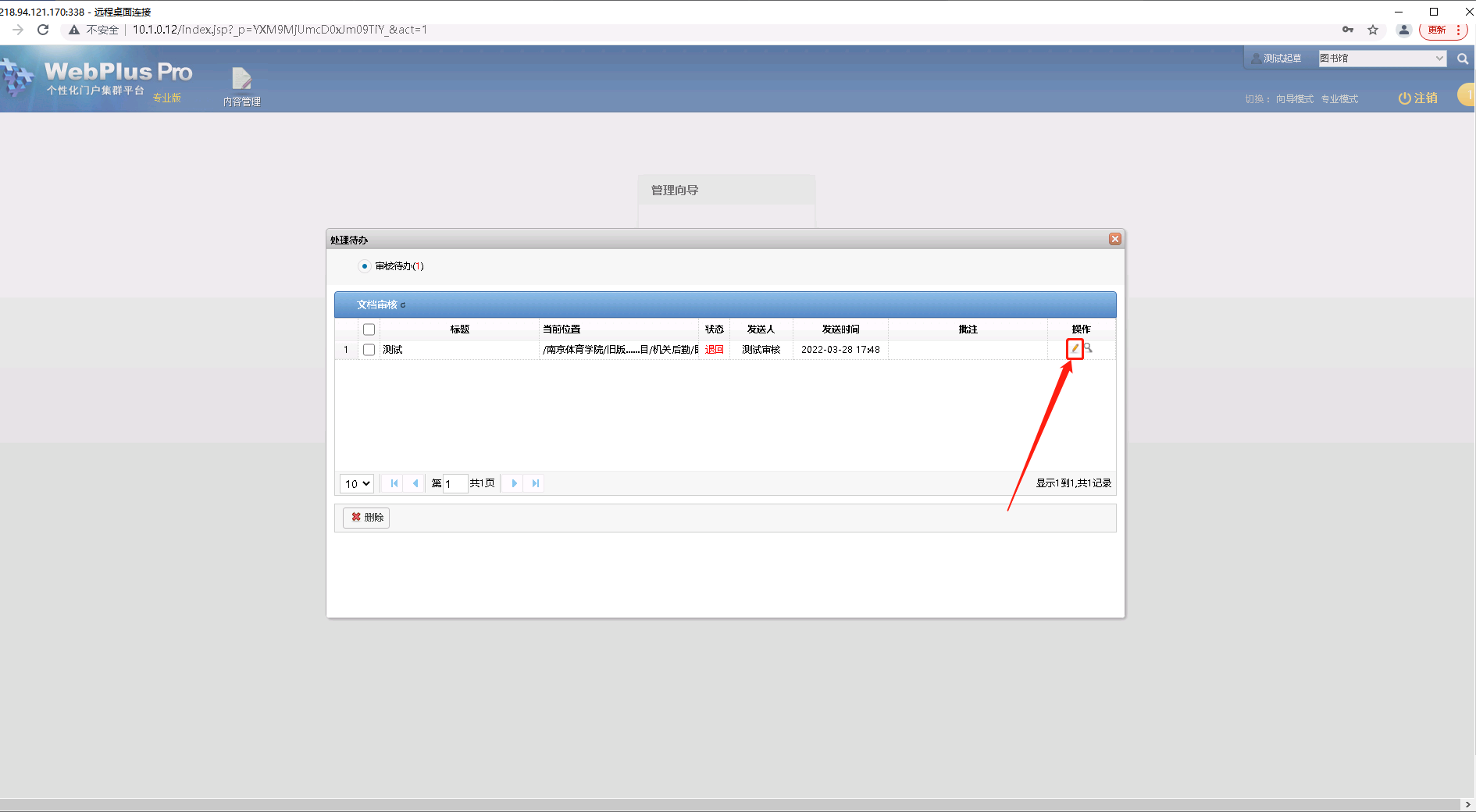 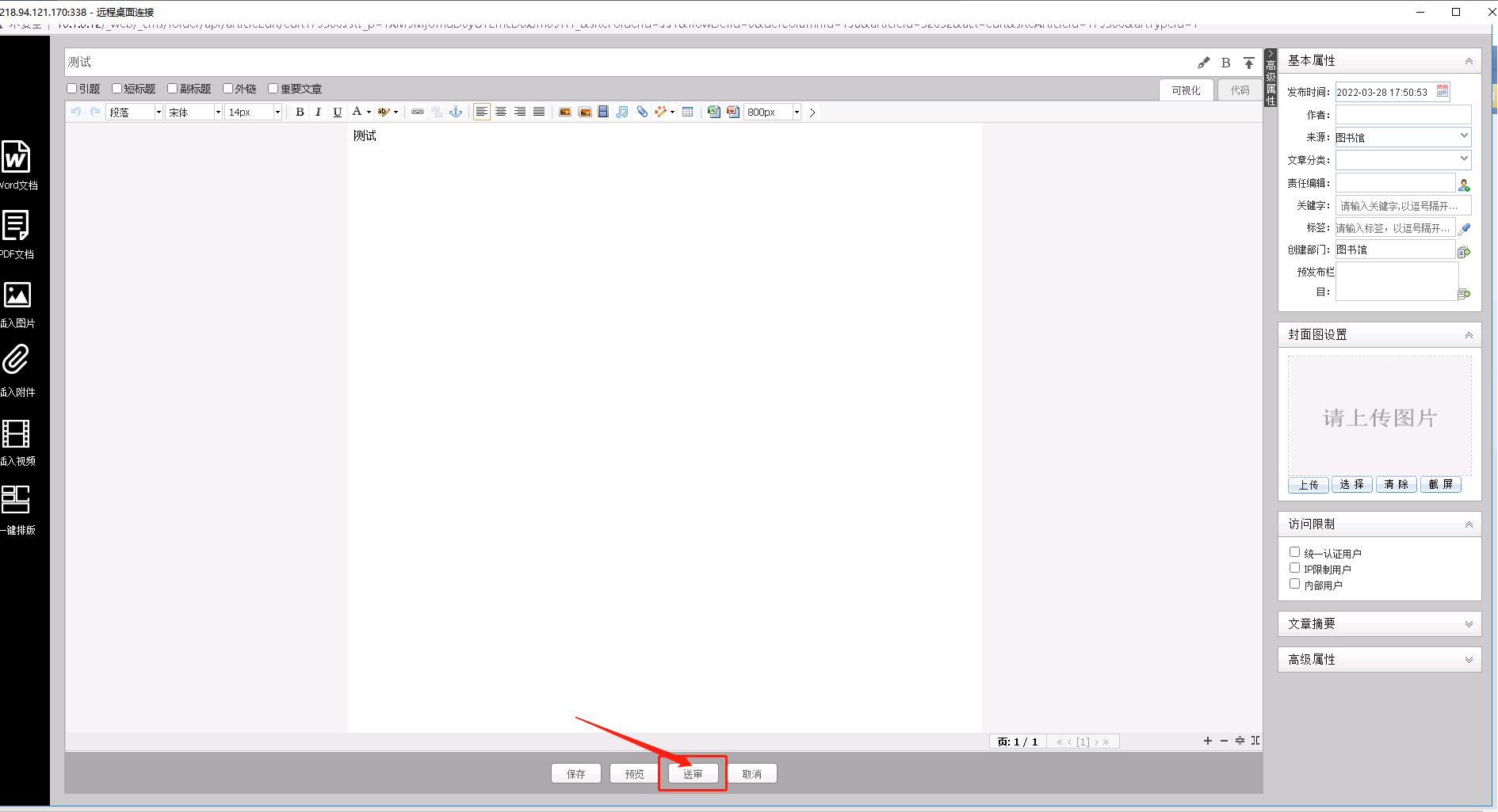 五、推荐文章至学校官网网站审核人、网站信息员均可将通过审核并发布的文章推荐到学校主页，勾选对应的文章，点击下方“推荐”按钮，如下图所示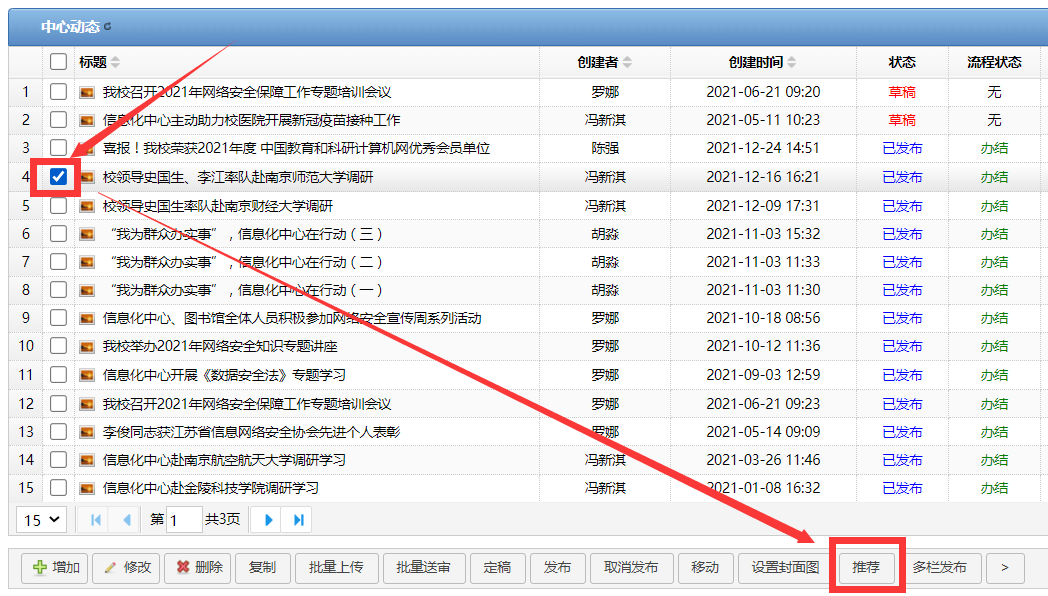 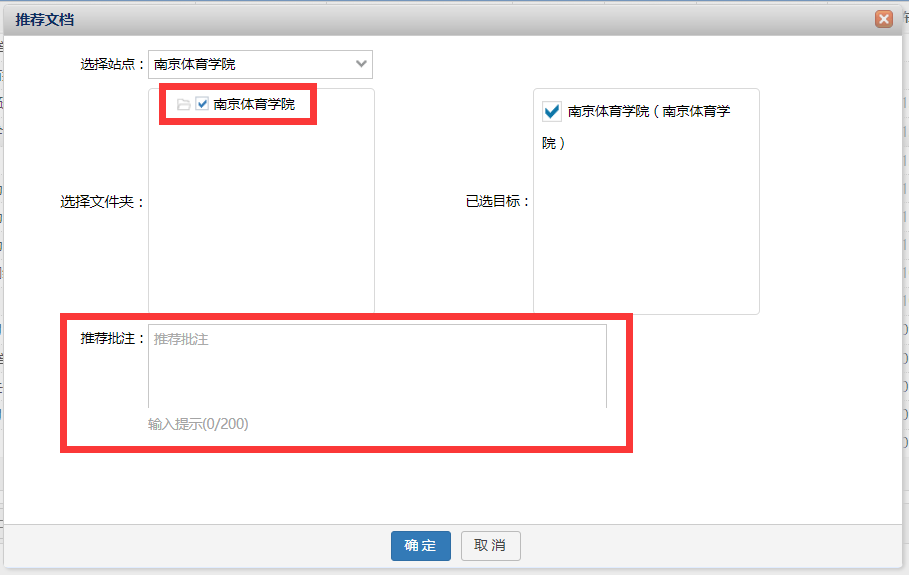 六、撤下已发布文章遇到已发布文章内容发现问题的情况，网站审核人、网站信息员均可对文章进行处理，按下图操作，选中对应文章，点击“收回”并“确认”，即可完成对本网站已发布稿件的撤稿操作。撤稿后的文章会被还原至待审核、未发布状态。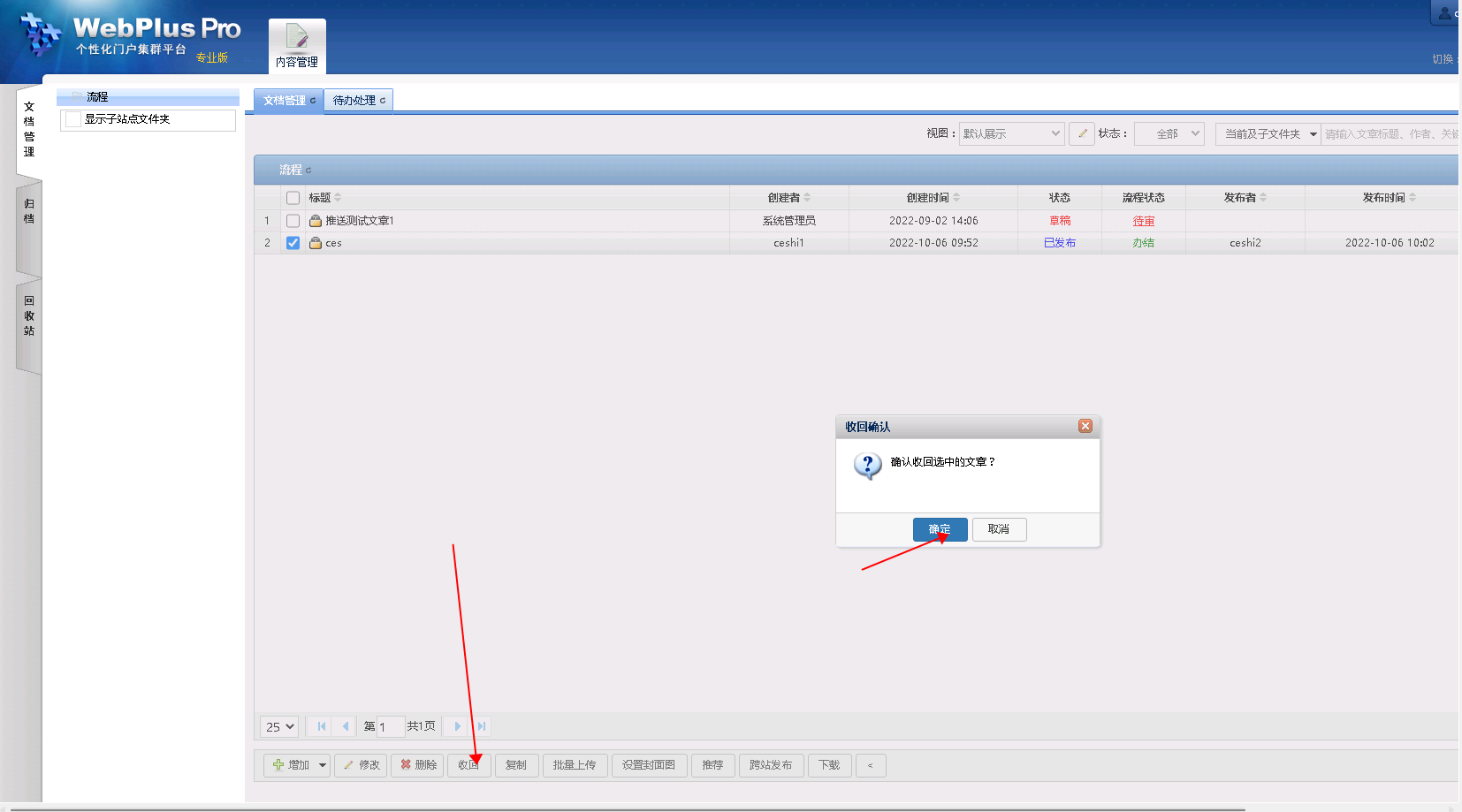 